WALLIS MUNICIPAL COURT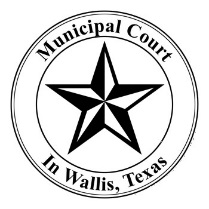   JUDGE BERNICE BURGER	               PH # 979-478-7111  PO Box 190/6810 Guyler St.	             FAX # 979-478-7537  Wallis, TX 77485		        court@wallistexas.orgYou received a citation in Wallis, Texas.  Now What?Allow 3 days and read entire handout before contacting court. You will need to enter a plea.NOT GUILTY: You desire a trial, with or without a jury. With this plea you will be set up for a pre-trial conference with the prosecutor to discuss your options. If the pre-trial conference does not resolve the matter, a trial will be set. YOU MUST BE PRESENT in court for the pre-trial and trial. If you are pleading NOT GUILTY contact the Wallis Municipal Court in writing 7 DAYS BEFORE your court date GUILTY or NO CONTEST: Either plea indicates that you are waiving your appearance before the Court, your right to trial and that you do not contest the state's charges against you. The fine and conviction for a no contest plea is the same as that for a plea of Guilty. How would you like to handle your fine?PAY YOUR FINE IN FULL: In office: cash, personal check, cashier’s check, money order, credit or debit card. By mail: personal check, cashier’s check, money order.By phone: 979-428-1344 Online: www.walliscourtpay.com REQUEST A PAYMENT PLAN OR COMMUNITY SERVICE: You must appear on the date on your ticket and speak to the Judge.REQUEST DRIVER’S SAFETY COURSE TO DISMISS YOUR CASE: To see if you qualify see step 4.REQUEST DEFERRED DISPOSITION TO DISMISS YOUR CASE:  email your request to court@wallistexas.org before your court date. Your case will be reviewed and you will be notified of the terms if approved. Deferred Disposition is not an option if you have a Commercial Driver’s License.DRIVERS SAFETY COURSE YOU ARE ELIGIBLE TO TAKE A DRIVING SAFETY COURSE IF:You have a valid Texas Driver’s License;You provide proof of a valid liability insurance policy;You have not taken a Driving Safety Course for another ticket in the previous 12 months from the date of this ticketYou were not speeding 25 MPH or more over the posted speed limit.You do NOT have a Texas Commercial Driver’s License (CDL)TO REQUEST BY MAIL TO OBTAIN THE COURT’S PERMISSION TO TAKE A DRIVING SAFETY COURSE YOU MUST:Mark the NO CONTEST box on this form.Mail, email or fax this form and the following items to the Court ON OR BEFORE the due date on the bottom of your citation.A copy of your valid Texas Driver’s License.A copy of your valid insurance cardPayment of $144.00. Do not pay the fine, Pay only $144.00.When the Court receives the above items, you will receive further instruction by mail.TO REQUEST BY EMAIL TO OBTAIN THE COURT’S PERMISSION TO TAKE A DRIVING SAFETY COURSE YOU MUST:Email a copy of your driver license and insurance to court@wallistexas.org and state you are requesting defensive driving.Fees will then be adjusted and you will be sent a link to make payment online and further instructions.SPEEDING	10 to 14 mph over------------------$207.0015 to 19 mph over------------------$237.0020 to 29 mph over------------------$282.0030 or more----------------------------$332.00No Valid or Expired Vehicle Registration---------------------------$167.00No Driver’s License (unlicensed driver)-----------------------------$187.00Driving While License Invalid------------------------------------------$277.00Ran stop sign--------------------------------------------------------------$217.00Pass Stationary Emergency Vehicle----------------------------------$334.00Open Container-----------------------------------------------------------$281.00Failure to Maintain Financial Responsibility-----------------------$319.00   NO CONTEST		  GUILTY		  NOT GUILTY___________________________________________________________________________Signature/Printed Name						   DateIF YOU FAIL TO TAKE CARE OF THIS CITATION, THE RENEWAL OF YOUR DRIVER’S LICENSE WILL BE DENIED AND/OR WARRANTS FOR YOUR ARREST WILL BE ISSUED.  ADDITIONAL CHARGES & FEES MAY BE ASSESSED.For Driver’s License, expired registration, and defective equipment violations you may submit proof of compliance/correction via email to be reviewed for dismissal. Dismissals are subject to an administration fee.Failure to Maintain Financial Responsibility (No Insurance) will be dismissed upon presentation to the Court proof that the vehicle was covered by a valid policy at the time of the ticket.JUVENILES (under 17 year) MUST appear in court with his/her parent or legal guardian. ALL alcohol/tobacco violation involving minors MUST contact the court.